   Круглянскі раённы Савет дэпутатаў                                             Круглянский районный Совет депутатов    ЗАПРУДскі сельскі                                  ЗАПРУДский сельский     савет дэпутатаў                                          СОВЕТ ДЕПУтатов              РАШЭННЕ                                    		            РЕШЕНИЕ17 марта 2022 г.  № 27-1                                                             	  аг. Запруддзе                                                                                              аг. ЗапрудьеОб изменении решения Запрудского  сельского Совета депутатов от 30 декабря 2021 г. № 26-3На основании пункта 2 статьи 122 Бюджетного кодекса Республики Беларусь Запрудский сельский Совет депутатов РЕШИЛ: 1. Внести в решение Запрудского сельского Совета депутатов от 30 декабря 2021 г. № 26-3 «О бюджете сельского Совета на 2022 год» следующие изменения:1.1. часть первую пункта 1 изложить в следующей редакции:        «1. Утвердить бюджет Запрудского сельсовета на 2022 год по расходам в сумме 130 597,00 белорусского рубля (далее – рубль) исходя из прогнозируемого объема доходов в сумме 130 597,00 рубля.»;  1.2. в пункте 2:в абзаце втором цифры «144 897,00» заменить цифрами «130 597,00»;в абзаце третьем цифры «144 897,00» заменить цифрами «130 597,00»;1.3. приложения 1–3 к этому решению изложить в новой редакции (прилагаются).2. Обнародовать (опубликовать) настоящее решение на сайте Круглянского райисполкома.Заместитель председателя                                                 М.В.Шпилевская Приложение 1                                                                             к решению Запрудского                                                                             сельского Совета депутатов                                                                             30.12.2021 № 26-3                                                                             (в редакции решения                                                                             Запрудского сельского                                                                             Совета депутатов                                                                             от 17.03.2022 № 27-1)ДОХОДЫбюджета Запрудского сельсовета                                                                                                          рублей                                                                                        Приложение 2 к решению Запрудского сельского Совета депутатов 30.12.2021 № 26-3 (в редакции решения  Запрудского сельского  Совета депутатов  17.03.2022 № 27-1)РАСХОДЫбюджета сельсовета по функциональной классификации расходов бюджета по разделам, подразделам и видам расходов                                                                                                          рублейПриложение 3к решению Запрудскогосельского Совета депутатов30.12.2021 №26-3(в редакции решенияЗапрудского сельского Совета депутатов 17.03.2022 №27-1)РАСХОДЫбюджетных назначений по распорядителям бюджетныхсредств в соответствии с ведомственной классификацией расходов бюджета сельского Совета и функциональной классификацией расходов бюджета          рублейНаименованиеГруппаПодгруппаВид налогаРазделПодразделСумма1234567НАЛОГОВЫЕ ДОХОДЫ   1  0  0 00 00              57 648,00            НАЛОГИ НА ДОХОДЫ И ПРИБЫЛЬ 1 1  0 00 0053 843,00Налоги на доходы, уплачиваемые физическими лицами  111 00 0053 843,00Подоходный налог с физических лиц111 01 0053 843,00НАЛОГИ НА СОБСТВЕННОСТЬ130 00 003 438,00Налоги на недвижимое имущество131 00 002 170,00Земельный налог131 08 002 170,00Налоги на остаточную стоимость имущества132 00 001 268,00Налог на недвижимость132 09 001 268,00ДРУГИЕ НАЛОГИ, СБОРЫ (ПОШЛИНЫ) И ДРУГИЕ НАЛОГОВЫЕ ДОХОДЫ 16  0 00 00367,00Другие налоги, сборы (пошлины) и другие налоговые доходы 161 00 00367,00Государственная пошлина161 30 00367,00НЕНАЛОГОВЫЕ ДОХОДЫ 3  0  0 00 00837,00ДОХОДЫ ОТ ИСПОЛЬЗОВАНИЯ ИМУЩЕСТВА, НАХОДЯЩЕГОСЯ В ГОСУДАРСТВЕННОЙ СОБСТВЕННОСТИ 3 1  0 00  004,00Доходы от размещения денежных средств бюджетов 3 11 00 004,00Проценты за пользование денежными средствами бюджетов 31138004,00ДОХОДЫ ОТ ОСУЩЕСТВЛЕНИЯ ПРИНОСЯЩЕЙ ДОХОДЫ ДЕЯТЕЛЬНОСТИ 3 2  0 00 00833,00Доходы от сдачи в аренду имущества, находящегося в государственной собственности3210000189,00Доходы от сдачи в аренду земельных участков3214000189,00Доходы от осуществления приносящей доходы деятельности и компенсации расходов государства 3 23 00 00644,00Компенсации расходов государства3 23 46 00644,00БЕЗВОЗМЕЗДНЫЕ ПОСТУПЛЕНИЯ 4  0  0 00 0072 112,00БЕЗВОЗМЕЗДНЫЕ ПОСТУПЛЕНИЯ ОТ ДРУГИХ БЮДЖЕТОВ БЮДЖЕТНОЙ СИСТЕМЫ РЕСПУБЛИКИ БЕЛАРУСЬ 4 3  0 00 0072 112,00Текущие безвозмездные поступления от других бюджетов бюджетной системы Республики Беларусь 4 31 00 0034 112,00Дотации4 31 60 0034112,00Иные межбюджетные трансферты  из вышестоящего бюджета нижестоящему бюджету    432640038 000,00Иные межбюджетные трансферты из вышестоящего бюджета нижестоящему бюджету                       432640138 000,00Всего130 597,00НаименованиеРазделПодразделВидСумма1  2  3  45ОБЩЕГОСУДАРСТВЕННАЯ ДЕЯТЕЛЬНОСТЬ010000114 634,00Государственные органы общего назначения010100110 536,00Органы местного управления и самоуправления010104110 536,00Резервные фонды010900297,00Резервные фонды местных исполнительных и распорядительных органов010904297,00Другая общегосударственная деятельность011000              3 801,00Иные общегосударственные вопросы0110033 801,00ЖИЛИЩНО – КОММУНАЛЬНЫЕ УСЛУГИ И ЖИЛИЩНОЕ СТРОИТЕЛЬСТВО06000015 963,00Благоустройство населённых пунктов06030015 963,00ВСЕГО расходов000000130 597,00НаименованиеГлаваРазделПодразделВидОбъем финансирования                                  123456Запрудский сельский исполнительный комитет10000000130 597,00ОБЩЕГОСУДАРСТВЕННАЯ ДЕЯТЕЛЬНОСТЬ10010000 114 634,00Государственные органы общего назначения10010100110 536,00Органы местного управления и самоуправления10010104110 536,00Резервные фонды10010900297,00Резервные фонды местных исполнительных и распорядительных органов10010904297,00Другая общегосударственная деятельность100110003 801,00Иные общегосударственные вопросы100110033 801,00ЖИЛИЩНО – КОММУНАЛЬНЫЕ УСЛУГИ И ЖИЛИЩНОЕ СТРОИТЕЛЬСТВО1006000015 963,00Благоустройство населенных пунктов1006030015 963,00ВСЕГО расходов000000000           130 597,00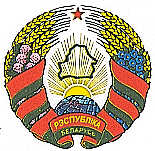 